3.2(streda)PEOVKde žijú?Tieto zvieratká poznáme iba zo Zoologickej záhrady, spolu si ich vyrobíme.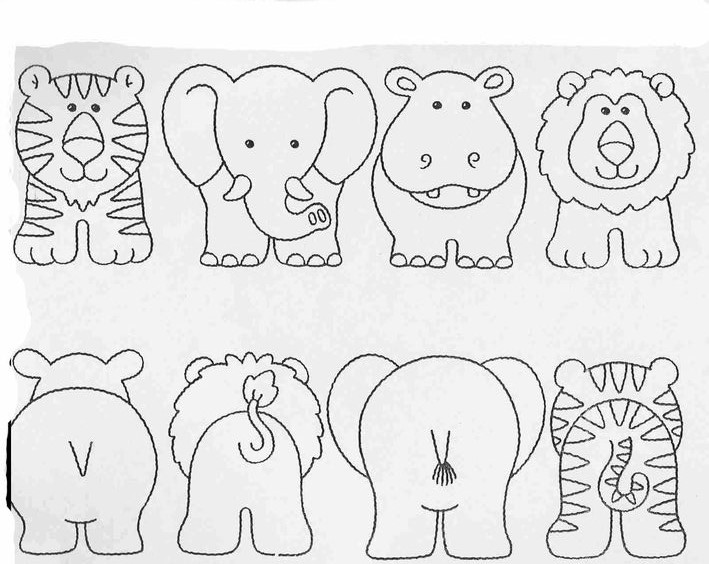 